UNIVERZA V MARIBORUFAKULTETA ZA NARAVOSLOVJE IN MATEMATIKOOddelek za matematiko in računalništvoMAGISTRSKO DELOIme PriimekMaribor, 2020UNIVERZA V MARIBORUFAKULTETA ZA NARAVOSLOVJE IN MATEMATIKOOddelek za matematiko in računalništvoMagistrsko deloNASLOV MAGISTRSKEGA 
DELANa študijskem programu 2. stopnje Izobraževalno računalništvo	Maribor, 2020	
ZAHVALACitatVerz (možna opcija) (*ustrezno spremeniti*)Zahvala… (*ustrezno spremeniti*)Posebna hvala še…(*ustrezno spremeniti*)Vsem iskreno hvala. (*ustrezno spremeniti*)
Naslov magistrskega dela(*ustrezno spremeniti*)program magistrskega delaNapiše mentor.Osnovni viri:oznakaKnjige I. Priimek, Naslov knjige, Založba, MestoIzdaje, Letnica.OznakaClanka I. Priimek, Naslov članka, Naslov revije Letnik (Leto) str. Od – Do PRIIMEK, X. (*X = začetnica imena* ustrezno spremeniti): Naslov magistrskega dela.
Magistrsko delo, Univerza v Mariboru, Fakulteta za naravoslovje in matematiko, Oddelek za matematiko in računalništvo, 2020.(*ustrezno popravite letnico*)IZVLEČEKOpis problema…Kaj se obravnava v magistrskem delu…V prvem delu…Končna ugotovitev kaže na to, da je…PRIIMEK, X. (*X = začetnica imena* ustrezno spremeniti): Angleška verzija naslova.
Master Thesis, University of Maribor, Faculty of Natural Sciences and Mathematics, Department of Mathematics and Computer Science, 2020.(*ustrezno popravite letnico*)ABSTRACTPrevod povzetka v angleščino…Kazalo vsebineUvod	11	Naslov prvega Poglavja	21.1	Nekaj kratkih napotkov za delo z MS Word	21.1.1	Napotki glede oblikovanja strani	21.1.2	Uporaba slogov za naslove poglavij	21.2	Naslov drugega razdelka	31.2.1	Naslov podrazdelka	3Literatura	4UvodTema magistrskega dela je pojem, s katerim se srečujemo…V strokovni literaturi…Pojem magistrskega dela je uporaben na zelo širokem področju.Delo je organizirano v tri dele. V prvem delu…Poglavje 1Naslov prvega PoglavjaNekaj kratkih napotkov za delo z MS WordNapotki glede oblikovanja straniZačetek novega poglavja je vedno na novi strani. Zaključite poglavje s prelomom odseka (Postavitev/Prelomi/Naslednja stran). Pravilno oblikujte stran na kateri je začetek strani – zgornji rob besedila naj bo 55mm (Postavitev/Robovi). Nato ponovno naredite prelom odseka in nadaljujete poglavje z zgornjim robom 25mm.Bodite pozorni na pravilno oštevilčevanje strani. Če vam nov odsek povzroči napačno oštevilčevanje, lahko to popravite tako, da ročno ponastavite s katero številko strani se odsek začne (izberite prvo stran odseka in nato Vstavi/Številka strani/Oblikuj številke strani).Za lažje oblikovanje vključite skrite znake.Uporaba slogov za naslove poglavijNa začetku vsakega poglavja zapišete »Poglavje <številka poglavja>«. To besedilo oblikujte s slogom PoglavjeNaslov poglavja oblikujte s slogom Poglavje-prvi nivoNaslove podpoglavij oblikujte s slogom Podpoglavje-drugi nivoNaslove razdelkov oblikujte s slogom Razdelek-tretji nivo.Za navadno besedilo uporabite slog NavadenNaslov drugega razdelkaNaslov podrazdelkaSlike, tabele in grafikoni so sredinsko poravnane in označene z besedilom. Na vsako sliko se morate sklicevati. V besedilu naj bodo postavljene tako, da se na sliko najprej sklicujete v besedilu (kot vidno na Slika 1: Logotip FNM).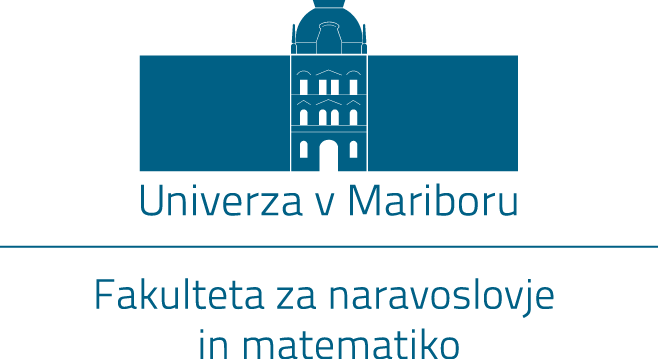 Slika 1: Logotip FNMEnačbe vstavite s pomočjo orodja (Vstavi/Enačba ali Alt + = oz. Alt + Shift + 0)Če želite formulo označiti s sklicem, lahko to storite s pomočjo uporabe tabele z nevidnimi celicami in zaznamkom (Vstavi/Zaznamek) na označbi enačbe. Ogled mrežnih črt lahko vklopite/izklopite tako, da izberete poljubno tabelo/Načrt/Ogled mrežnih črt.Tako se lahko kasneje navzkrižno sklicujete (Vstavi/Navzkrižno sklicevanje) na formulo 1.1 (*Ctrl + levi klik, da sledite povezavi*)Izrek 1.1  Besedilo izreka pišete z slogom Navaden v italic (Ctrl+I). Dokaz.  Tu napišete besedilo dokaza.Nov odstavek se začne po prazni vrstici.Sledi še primer naštevanja z možnim sklicevanjem, npr. na Izrek 1.1:Prva alinejaMS Word ne podpira navzkrižnega sklicevanja na avtomatsko generirane alinejePosledica 1.3  Zapišemo posledico v italic.Trditev 1.4 (I. Priimek, [1])  Primer trditev, kjer citiramo knjigo zapisan v italic.Vprašanje 1.5  Lahko postavimo vprašanje v italic.Druga navodila Verzijo za tisk in digitalno knjižnico izvozite kot PDF dokument.Več navodil lahko najdete na spletni strani OMR –zaključek študijaSledite skupnim smernicam za pripravo zaključnih del na UMPomagate pa si lahko tudi s PDF verzijo pripravljeno s pomočjo LateX urejevalnika.LiteraturaI. Priimek, Naslov knjige, Založba, Mesto izdaje, Letnica.I. Priimek, Naslov knjige, Založba, Mesto izdaje, Letnica.Avtor (če je znan), Naslov/tema povezave (Npr. Wikipedia). (citirano xx. Xx. 2020 (datum dostopa)). Dostopno na naslovu: <povezava>.OPOMBA: Na mnogih spletnih straneh je zapisano, kako želijo biti citiraneO načinu citiranja se lahko pogovorite tudi z mentorjem.Seznam uporabljenih kratic in simbolov (NEOBVEZNO!)Simbole lahko najdete pod Vstavi/Simbol ali pa uporabite Wordov urejevalnik enačb s primernimi ukazi (npr.: \doubleN = , \doubleR = , \sum = )Več lahko najdete na povezavi.Stvarno kazalo (NEOBVEZNO!)UNIVERZA V MARIBORU(ime članice UM)IZJAVA O AVTORSTVU IN ISTOVETNOSTI TISKANE IN ELEKTRONSKE OBLIKE ZAKLJUČNEGA DELAIme in priimek študent‐a/‐ke:  	 Študijski program:  	 Naslov zaključnega dela:  	
 	Mentor:  	Somentor:  	Podpisan‐i/‐a študent/‐ka  	izjavljam, da je zaključno delo rezultat mojega samostojnega dela, ki sem ga izdelal/‐a ob pomoči mentor‐ja/‐ice oz. somentor‐ja/‐ice;izjavljam, da  sem pridobil/‐a  vsa  potrebna  soglasja  za uporabo podatkov in  avtorskih  del v zaključnem delu in jih v zaključnem delu jasno in ustrezno označil/‐a;na Univerzo v Mariboru neodplačno, neizključno, prostorsko in časovno neomejeno prenašam pravico shranitve avtorskega dela v elektronski obliki, pravico reproduciranja ter pravico ponuditi zaključno delo javnosti na svetovnem spletu  preko  DKUM;  sem seznanjen/‐a, da  bodo dela deponirana/objavljena v DKUM dostopna široki javnosti pod pogoji licence Creative Commons BY‐NC‐ND, kar vključuje tudi avtomatizirano indeksiranje preko spleta in obdelavo besedil za potrebe tekstovnega in podatkovnega rudarjenja in ekstrakcije znanja iz vsebin; uporabnikom se dovoli reproduciranje brez predelave avtorskega dela, distribuiranje, dajanje v najem in priobčitev javnosti samega izvirnega avtorskega dela, in sicer pod pogojem, da navedejo avtorja in da ne gre za komercialno uporabo;dovoljujem objavo svojih osebnih podatkov, ki so navedeni v zaključnem delu in tej izjavi, skupaj z objavo zaključnega dela;izjavljam, da je tiskana oblika zaključnega dela istovetna elektronski obliki zaključnega dela, ki sem jo oddal/‐a za objavo v DKUM.Uveljavljam permisivnejšo obliko licence Creative Commons:  	  (navedite obliko)Datum in kraj:	Podpis študent‐a/‐ke:(Izjavo lahko ročno izpolnite, že izpolnjeno verzijo izjave pa dobite med oddajo digitalne verzije dela v DKUM. 
Izjava mora biti vezana v vsako tiskano verzijo dela.)Mentor/ica: (*ustrezno spremeniti*)Kandidat/ka: (*ustrezno spremeniti*)prof. dr. Ime Priimek (mentorja/mentorice) (*ustrezno spremenitiIme Priimek (kandidata/kandidatke) (*ustrezno spremeniti*)Ključne besede:ključne besede,še več ključnih besed.Math. Subj. Class. (2020):xxxxx ključne besede,xxxx področje,xxxx drugo področje.Ključne besede:ključne besede,še več ključnih besed.Math. Subj. Class. (2020):xxxxx ključne besede,xxxx področje,xxxx drugo področje.(1.1)